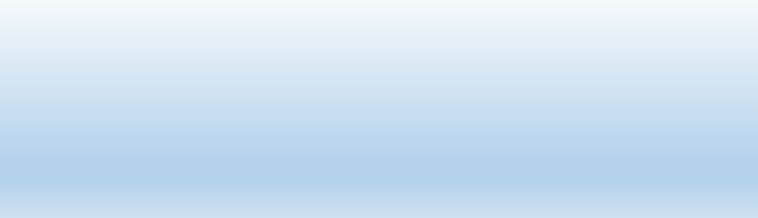 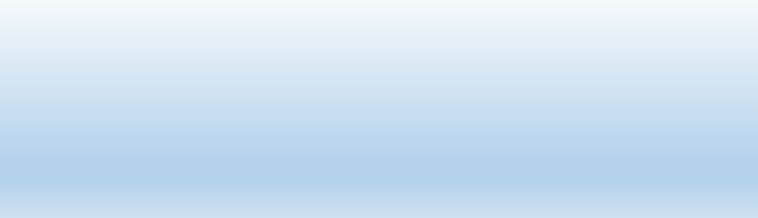 Since February 2017, Sowing Seeds with Faith has opened up doors for over 500 youth in the Greater Kentuckiana area. Our GOAL is the development of ALL youth with a focus on the underserved. Being a beacon in the community has propelled our position from resource to Matriarch. We have three main components in which we provide services to our community.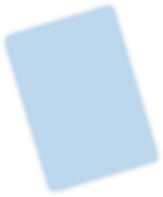 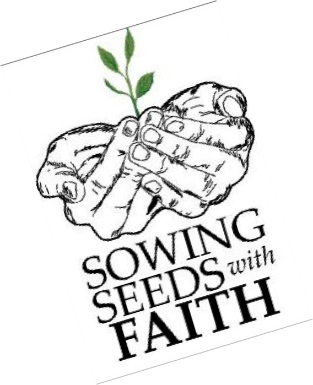 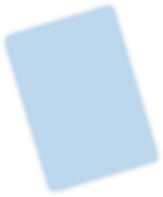 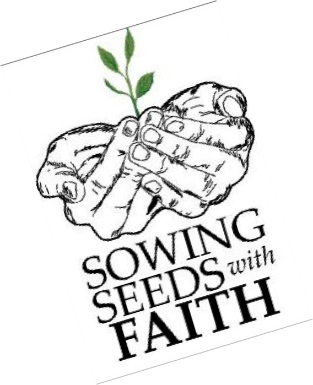 TutoringAfter school, Monday - Friday throughout the full school year, 3pm-8pm.Tutoring serves over 150 youth (virtually and physically) between grades K-12.MentoringMentoring serves all kids ages 6-18.SSWF implemented this program to provide at-risk kids with the opportunity to plan, create, and execute both professional and personal goals.The youth that are in the program during the 26-week period are called Goal-Getters.Aside from goal getting, they also do a variety of outings and community service projects such as clothing drives, food drives, aiding elderly, planting gardens, bikes rides, attend U of L football/basketball games. They partake in youth retreats geared around Mental Health.  Modeling Shows, Sports Combines, City Tours, College visits, Dinner Dates, and Field DaysSummer CampSSWF has an 8-week summer camp, Monday - Friday from 9am-5pm, that provides both academic and social enrichment.Summer Camp academic aspect is taught through our own accredited curriculum, which includes Math, Reading Comprehension and Black History.Social enrichment includes a variety of activities such as yoga, tap dance, Karate, Dental Hygiene, Mental Health, Poetry, Boxing, Piano, skill building workshops, cooking, professional development and many more.Every Friday, the youth are taken on different educational field trips.   SSWF’s program effectiveness is measured by each child’s Measure of Academic Progress (MAP) scores, by comparing their spring scores from the previous year to their fall scores of the next year.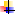 